Publicado en   el 09/05/2014 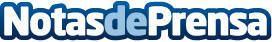 Aumenta hasta el 26% el porcentaje de españoles que piensan que la situación del país mejorará en los próximos mesesDatos de contacto:Nota de prensa publicada en: https://www.notasdeprensa.es/aumenta-hasta-el-26-el-porcentaje-de-espanoles Categorias: Finanzas http://www.notasdeprensa.es